北京交通大学语言与传播学院语言实验教学中心安全现场检查记录表  月查（2019—2020年度）2019年度北京交通大学语言与传播学院关于检查语言实验教学中心的安全记录表2020年度北京交通大学语言与传播学院关于检查语言实验教学中心的安全记录表2019年4月1日星期一                          2019年4月28日星期日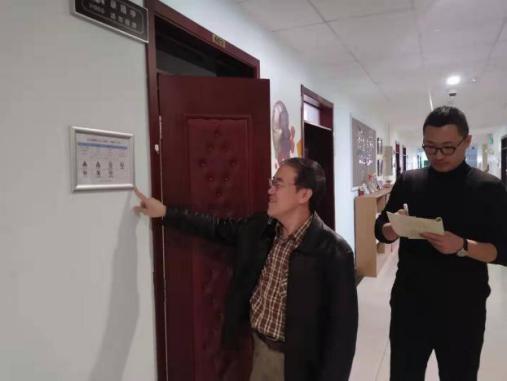 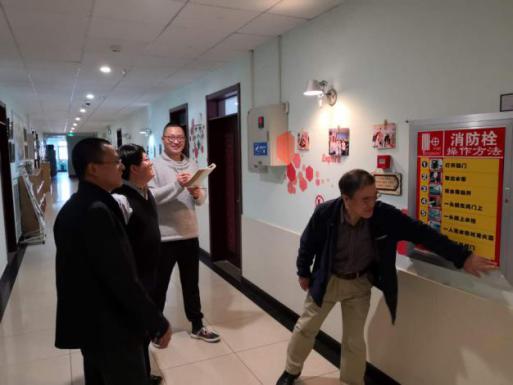 2019年5月30日星期四       2019年7月22日星期一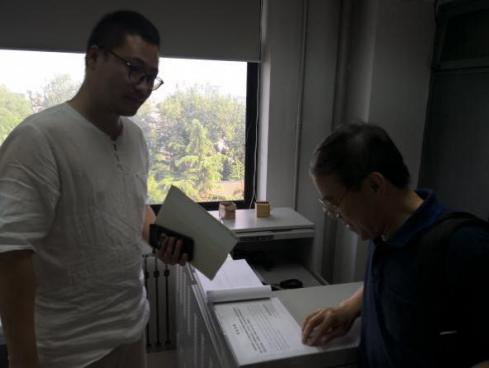 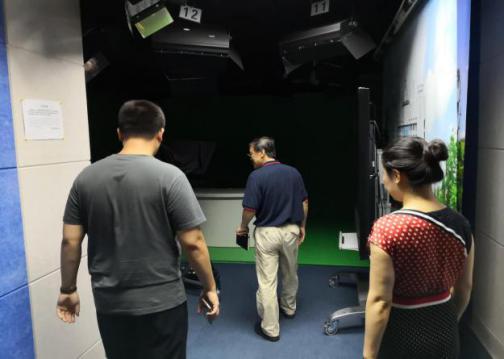 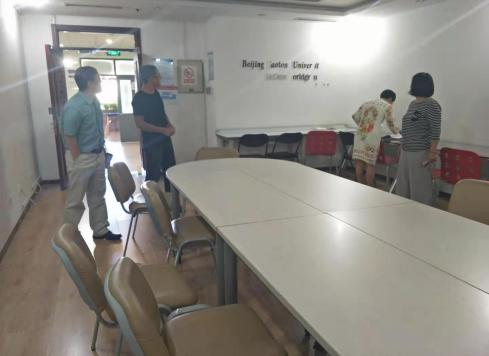 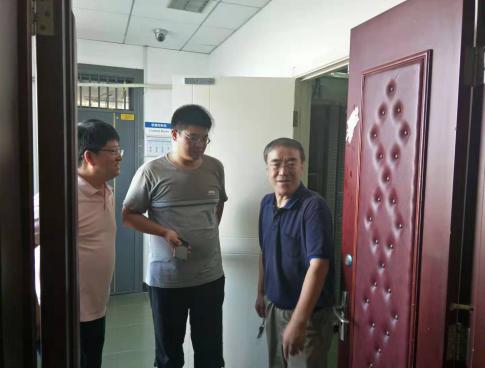 2019年9月5日星期四                            2019年9月24日星期二2019年10月30日星期三2020年1月15日星期三 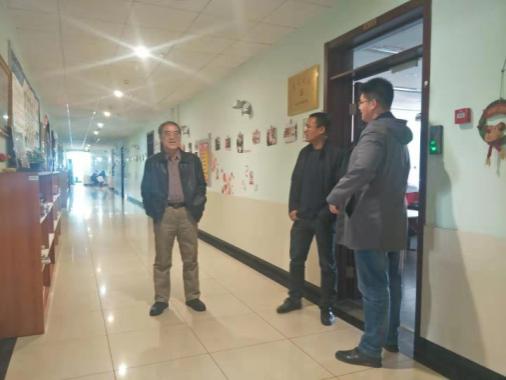 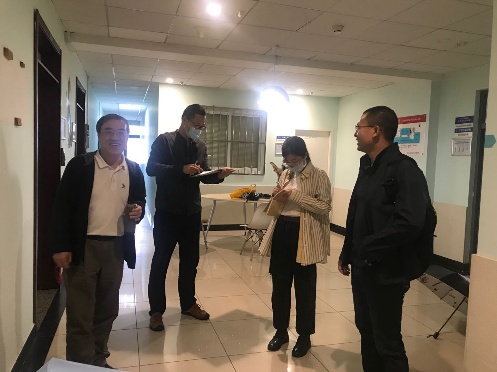 检查时段检查时间检查项目（实验室各教室）检查结果存在隐患整改措施检查人1月1日——1月21日1月18日卫生、门窗、电闸空调、电脑摄影摄像设备通过   □不通过通过   □不通过通过   □不通过走廊天花板顶棚老旧、线路繁杂2019年7月1日前重新捋线、去繁从简带队领导：杨若东协同检查：范书成、纪晓楠1月22日——2月21日寒假寒假寒假寒假寒假寒假2月23日——2月28日2月28日卫生、门窗、电闸空调、电脑摄影摄像设备通过   □不通过通过   □不通过通过   □不通过走廊天花板顶棚老旧、线路繁杂2019年7月1日前重新捋线、去繁从简带队领导：杨若东协同检查：范书成、纪晓楠3月1日——3月31日4月1日卫生、门窗、电闸空调、电脑摄影摄像设备通过   □不通过通过   □不通过通过   □不通过1·走廊天花板顶棚老旧2·SX600、SX613配电箱无接地措施3·排风排烟设施不完善1·2019年7月1日前重新捋线、去繁从简2·已上报学校水电中心带队领导：杨若东协同检查：王云彤、陈杰、范书成、纪晓楠4月1日——4月30日4月30日卫生、门窗、电闸空调、电脑摄影摄像设备通过   □不通过通过   □不通过通过   □不通过1·SX600、SX603无排风排烟设施2·房间缺少电闸标签1·排风排烟设施已上报学校水电中心2·尽快整理用电标签带队领导：杨若东协同检查：王云彤、陈杰、       纪晓楠、郭轶5月1日——5月31日5月30日卫生、门窗、电闸空调、电脑摄影摄像设备通过   □不通过通过   □不通过通过   □不通过608电脑摆放不齐2019年6月10日前整理完毕带队领导：杨若东协同检查：王云彤、陈杰、       纪晓楠、郭轶6月1日——6月30日6月28日卫生、门窗、电闸空调、电脑摄影摄像设备通过   □不通过通过   □不通过通过   □不通过1·SX603有杂物摆放2·机房相对干燥1·2019年7月1日前整理完毕2·定期给空气加湿器注水，保证机房湿度适中带队领导：杨若东协同检查：王云彤、纪晓楠、          范书成、郭轶7月1日——7月22日7月22日卫生、门窗、电闸空调、电脑摄影摄像设备通过   □不通过通过   □不通过通过   □不通过SX602卫生待清理2019年7月24日前清理完毕带队领导：杨若东协同检查：范书成、陈娴、          纪晓楠、郭轶7月23日——8月28日暑假暑假暑假暑假暑假暑假8月29日——9月28日9月5日（暑假后）9月24日（国庆前）卫生、门窗、电闸空调、电脑摄影摄像设备通过   □不通过通过   □不通过通过   □不通过SX600和SX612有杂物堆放2019年10月1日前清理完毕带队领导：王虹英、杨若东协同检查：陈杰、纪晓楠10月8日——10月31日10月30日卫生、门窗、电闸空调、电脑摄影摄像设备通过   □不通过通过   □不通过通过   □不通过1·SX608有杂物堆放2·SX613和SX610有废旧报纸堆放2019年10月31日前清理完毕带队领导：杨若东协同检查：陈杰、范书成、          纪晓楠11月1日——11月30日12月2日卫生、门窗、电闸空调、电脑摄影摄像设备通过   □不通过通过   □不通过通过   □不通过SX602卫生待清理2019年12月15日前清理完毕带队领导：杨若东协同检查：陈杰、范书成、          纪晓楠12月1日——12月31日12月24日卫生、门窗、电闸空调、电脑摄影摄像设备通过   □不通过通过   □不通过通过   □不通过1·SX603地面有杂物2·SX612门锁需报修，卫生需要整理2019年12月30日前整改完毕带队领导：杨若东协同检查：陈杰、纪晓楠检查时段检查时间检查项目（实验室各教室）检查结果存在隐患整改措施检查人1月1日——1月15日1月15日卫生、门窗、电闸空调、电脑摄影摄像设备通过   □不通过通过   □不通过通过   □不通过1·SX612杂物堆放2·SX613杂物堆放2020年1月16日前整改完毕带队领导：王虹英、杨若东协同检查：陈杰、范书成、          纪晓楠、艾琪瑶1月16日——2月21日寒假寒假寒假寒假寒假寒假2月24日——3月31日卫生、门窗、电闸空调、电脑摄影摄像设备通过   □不通过通过   □不通过通过   □不通过疫情期间实验室非值班老师和预约人员禁止入内疫情期间实验室非值班老师和预约人员禁止入内疫情期间实验室非值班老师和预约人员禁止入内4月1日——4月30日卫生、门窗、电闸空调、电脑摄影摄像设备通过   □不通过通过   □不通过通过   □不通过疫情期间实验室非值班老师和预约人员禁止入内疫情期间实验室非值班老师和预约人员禁止入内疫情期间实验室非值班老师和预约人员禁止入内5月1日——5月31日卫生、门窗、电闸空调、电脑摄影摄像设备通过   □不通过通过   □不通过通过   □不通过疫情期间实验室非值班老师和预约人员禁止入内疫情期间实验室非值班老师和预约人员禁止入内疫情期间实验室非值班老师和预约人员禁止入内6月1日——6月30日卫生、门窗、电闸空调、电脑摄影摄像设备通过   □不通过通过   □不通过通过   □不通过疫情期间实验室非值班老师和预约人员禁止入内疫情期间实验室非值班老师和预约人员禁止入内疫情期间实验室非值班老师和预约人员禁止入内7月1日——7月19日7月15日卫生、门窗、电闸空调、电脑摄影摄像设备通过   □不通过通过   □不通过通过   □不通过610墙体渗水尽快上报学校相关部门带队领导：杨若东协同检查：陈杰、范书成、纪晓楠7月20日——9月7日暑假暑假暑假暑假暑假暑假9月7日——9月30日卫生、门窗、电闸空调、电脑摄影摄像设备通过   □不通过通过   □不通过通过   □不通过排烟通风设备改造计划早已上报学校，无果继续上报带队领导：杨若东协同检查：纪晓楠、艾琪瑶、陈杰10月1日——10月31日卫生、门窗、电闸空调、电脑摄影摄像设备通过   □不通过通过   □不通过通过   □不通过带队领导：杨若东协同检查：纪晓楠、范书成、陈杰11月1日——11月30日卫生、门窗、电闸空调、电脑摄影摄像设备通过   □不通过通过   □不通过通过   □不通过带队领导：协同检查：12月1日——12月31日卫生、门窗、电闸空调、电脑摄影摄像设备通过   □不通过通过   □不通过通过   □不通过带队领导：协同检查：